Заявление о согласии на зачислениеРектору  «Гуманитарно-социального института»от ___________________________________________________________________ .                                                                (Фамилия, Имя, Отчество поступающего полностью)Проживающего по адресу:  ____________________________________________________________________________________________________________________________________________________________Контактный телефон__________________ Электронная почта_________________                                                  ЗАЯВЛЕНИЕСогласен(а) на зачисление по договорам об оказании платных образовательных услуг по очной форме обучения.Специальность:(код / наименование специальности)_________________________________________________________________________________________________________________Подпись поступающего ________________________ (____________________)                                                                                                                                                          (Ф. И. О.  )Дата: «______» _______________ 20____ г. 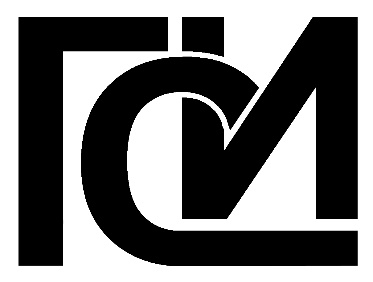 Образовательное частное учреждение высшего образования«Гуманитарно-социальный институт»(«Гуманитарно-социальный институт»)140079, Московская обл., г. Люберцы,дп. Красково, ул. Карла Маркса, 117, комн. №10тел.: (495) 557-17-44, факс: (495) 557-30-54, E-mail: info@vuz-gsi.ru